מבנה העין- סיכום.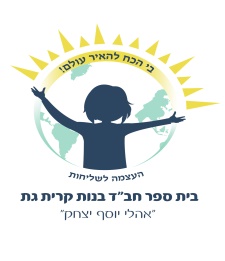 החלק הגלויא הקשתית- החלק הצבעוני בעין. צבע העין נקבע לפי צבע  הקשתית.האישון- הנקודה השחורה במרכז העין ( חור)הלובן- מסביב לקשתית.הקרנית- השכבה השקופה המכסה את העין מבחוץ ואין אנו רואים אותה, אך דרכה ניתן לראות את הקשתית והאישון.החלק הלא גלוי בעיןרוב חלקי העין מצויים בגולגולת ולכן אין אנו רואים אותם.גודל העין כדור פינגפונג, היא מרופדת היטב ומסוגלת לנוע בעזרת שישה שרירים- _______________העין בנוי'ה 3 שכבות, כאילו כדור בתוך כדור,ה__________ השכבה החיצונית, שחלק ממנו אנו רואים מבחוץ. זהו קרום קשה ולבן העוטף את העין ומגן עלי'ה.בחלק הקדמי של הלובן נמצאת ה___________  והיא שקופה ומתקמרת כלפי חוץ.ה_________ שצבעה כהה, היא השכבה האמצעית של העין. כל חלק בגופינו זקוק לחמצן ומזון, גם העינים.הדם מגיע לחלק זה של העין והיא מספקת אותו לחלקי העין לכן הדמית עשירה בכלי דם.בחלקה הקדמי של העין נמצאת הק__________ ובאמצעה ה___________- הפתח, דרכו חודר האור לתוך העין. הוא נראה שחור כי בתוך העין שורר חושך.___________  ה________- נמצאת מאחורי האישון, גוף קמור ושקוף.___________- השכבה הפנימית של העין והיא עשוי'ה כ-130 מיליון תאים רגישים לאור, תאים אלו קולטים את האור הנכנס לעין. הם מחוברים לסיבי עצבים שמספרם כ-800,000.כל הסיבים מתכנסים לחבילה אחת, (כמו שערות לצמה) והם יוצרים את _________ ה___________. הוא המוביל את תחושת האור מהעין אל מרכז הראי'ה במוח.___________- פנים העין ממולא בנוזל סמיך האחראי על  שמירת הצורה הכדורית של העין.המילים להשלמה:  זגוגית, לובן העין, קשתית, רשתית, קרנית, עצב הראי'ה, דמית,  עדשת העין, אישון,שרירי העיןאמצעי ההגנה לעיןהדמעות, הריסים והגבות, העפעפיים וכן הקשתית והאישון ומיקום העין כל אלו נועדו ליצור הגנה על העין שהיא איבר עדין מאוד ומרכזי. אך יחד עם זאת אנו מחויבים לשמירת העין ובמקרה של פגיעה ככניסת גוף זר שאיננו מצליחים להשתחרר ממנו חייבים להתפנות למרפאה.